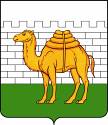 КУРЧАТОВСКИЙ ВНУТРИГОРОДСКОЙ РАЙОН ЧЕЛЯБИНСКОГО ГОРОДСКОГО ОКРУГАС ВНУТРИГОРОДСКИМ ДЕЛЕНИЕМАДМИНИСТРАЦИЯ КУРЧАТОВСКОГО РАЙОНАР А С П О Р Я Ж Е Н И Е_________________								№_________О введении в эксплуатацию системы видеонаблюдения в Администрации Курчатовского районаВ соответствии с Конституцией Российской Федерации, Трудовым кодексом Российской Федерации, федеральными законами от 06.03.2006 № 35-ФЗ «О противодействии терроризму», от 25.07.2002 № 114-ФЗ «О противодействии экстремистской деятельности»,  от 27.07.2006 № 152-ФЗ «О персональных данных», Указом Президента Российской Федерации от 15.02.2006 года №116 «О мерах по противодействию терроризму»:Ввести в эксплуатацию систему видеонаблюдения в Администрации Курчатовского района, по адресу: город Челябинск, Комсомольский проспект, дом 41, состоящую из 6 камер наружного наблюдения, 13 камер внутреннего наблюдения и  приемно-записывающего устройства.Признать систему видеонаблюдения в Администрации Курчатовского района открытой,  не используемой для идентификации личности.Утвердить Положение о системе видеонаблюдения в                           Администрации Курчатовского района (приложение).Определить лиц, имеющих доступ к видеозаписям, имеющим право хранить и уничтожать видеоматериалы, находящиеся на сервере в Администрации Курчатовского района:в режиме реального времени:в режиме видеозаписи: Назначить  ответственным лицом за эксплуатацию, обслуживание  и контроль работы системы  видеонаблюдения в Администрации Курчатовского района старшего программиста организационно-информационного отдела   Волкова А.Е.Начальнику общего отдела (Гриша И.А.) организовать работу по размещению специальных предупреждающих табличек и объявлений о видеонаблюдении в зонах видимости камер для информирования посетителей Администрации Курчатовского района.Общему отделу (Гриша  И.А.) ознакомить с настоящим распоряжением первого заместителя  Главы Курчатовского района, заместителей Главы Курчатовского района, эксперта Главы Курчатовского района,  начальников отделов Администрации Курчатовского района, главного специалиста  по мобилизационной работе, специалиста по охране труда.Начальникам отделов ознакомить с настоящим распоряжением сотрудников своих отделов.Начальнику отдела по культуре, физической культуре и работе с молодёжью (Макаров Е. Ю.)  разместить распоряжение об организации системы видеонаблюдения в Администрации Курчатовского района на официальном сайте в сети Интернет.Контроль за исполнением настоящего распоряжения возложить на первого заместителя Главы Курчатовского района К.С. Матыгина.Глава Курчатовского района						           С.В. АнтиповЕ.М. Синицин741 86 14Антипов С.В.Глава Курчатовского районаМатыгин К.С.первый заместитель Главы Курчатовского районаКаунова О.В.заместитель Главы Курчатовского районаСедачев В.И.эксперт Главы Курчатовского районаАнтипов С.В.Глава Курчатовского районаМатыгин К.С.первый заместитель Главы Курчатовского районаВолков А.Е.старший программист организационно-информационного отделаСиницин Е.М.программист организационно-информационного отдела